Окно: Постовая медсестраМЕД.Здравоохранение-МИСExported on 04.08.20221 Окно: Постовая медсестра 1.1 Фильтры окна  1.2 Легенда 1.3 Поля в гриде "Пациенты" 1.4 Описание действий в окне 1.4.1 Обновить 1.5 Печатные  формы в окне: 1.6 Поля в гриде "Перемещения" 1.7 Описание действий в окне 1.7.1 Обновить 1.8 Печатные  формы в окне: 1.9 Поля в гриде "Перемещения по отделениям" 1.10 Описание действий в окне 1.10.1 Обновить 1.11 Печатные  формы в окне: 1.12 Поля в гриде "Направления на услуги" 1.13 Описание действий в окне 1.13.1 Новое назначение 1.14 Печатные  формы в окне: 1.15 Поля в гриде "Информация по пациенту" 1.16 Описание действий в окне 1.16.1 Сохранить 1.17 Печатные  формы в окне: Окно: Постовая медсестраФильтры окна ЛегендаПоля в гриде "Пациенты"Описание действий в окнеОбновитьПечатные  формы в окне:Поля в гриде "Перемещения"Описание действий в окнеОбновитьПечатные  формы в окне:Поля в гриде "Перемещения по отделениям"Описание действий в окнеОбновитьПечатные  формы в окне:Поля в гриде "Направления на услуги"Описание действий в окнеНовое назначениеПечатные  формы в окне:Поля в гриде "Информация по пациенту"Описание действий в окнеСохранитьПечатные  формы в окне:Окно: Постовая медсестраНазначение окна Данное окно является основный рабочим местом постовой медсестрыПрава доступа в окне В окне проверяются права на отделениеУсловия отображения по умолчанию 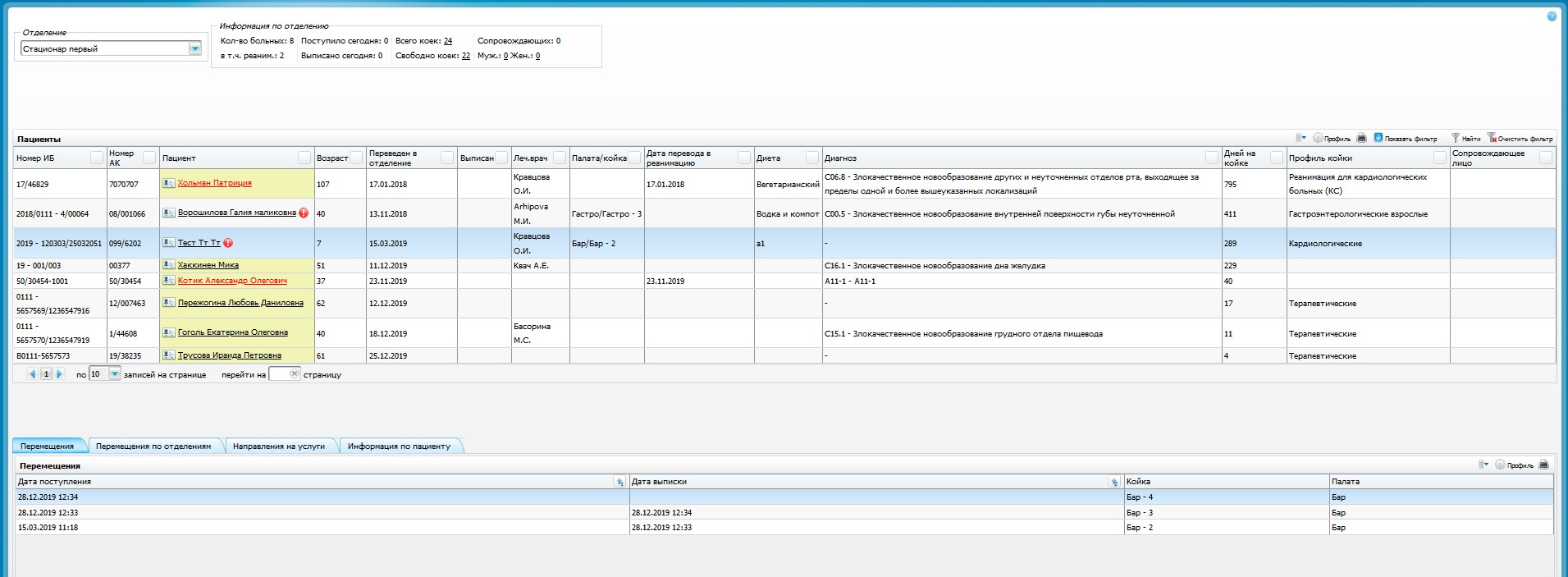 Фильтры окна В окне есть дополнительный фильтр по ОтделениюЛегенда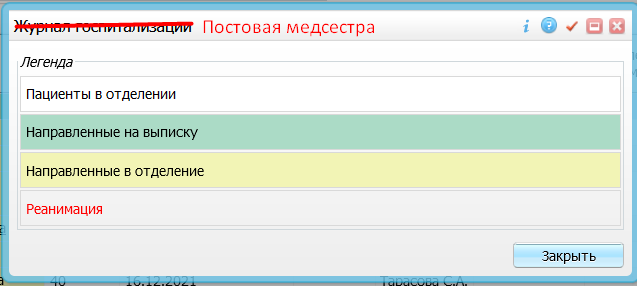 Меняем название окна на Постовая медсестра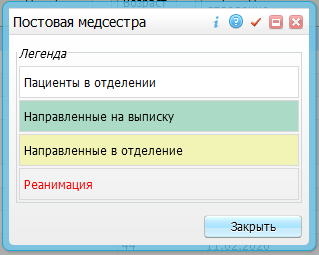 Поля в гриде "Пациенты"Описание действий в окнеОбновитьАнализыВМПОтчетыПечатные  формы в окне:Массовая печать направлений (028/у Направление на консультацию во вспомогательные кабинеты) 
Данный пункт меню есть только на ЮФ РостоваПоля в гриде "Перемещения"Описание действий в окнеОбновитьПереместитьОтменить последнее перемещениеОсвободить койкуПечатные  формы в окне:Поля в гриде "Перемещения по отделениям"Описание действий в окнеОбновитьРедактироватьПродолжает лечениеУдалитьПереместить в реанимациюПереместить в другое отделениеОтменить последнее перемещениеПоля в гриде "Направления на услуги"Фильтр по отделениямОписание действий в окнеНовое назначениеРасписаниеВнести результатПо шаблонуЗапись в другое ЛПУНаправление на исследованиеНаправление на анализ

Контекстное меню в окнеПечать отчетаВыборочная печатьНаправление (Если выбраны несколько услуг(проставлены чеки), то в отчет выводятся все выбранные чеками направления(Reports/DirectionServices/NAPR_ANALIZ_BARCODE) друг за другом в порядке возрастания даты выполнения услуги (D_VISITS.VISIT_DATE), если D_VISITS.VISIT_DATE - не существует, то выводим в началоПоля в гриде "Информация по пациенту"Место вызова окна Рабочие места - Пациенты в стационаре - Постовая медсестраФорма открытияArmPatientsInDep/pat_in_dep_post_nurseБазовая поставка  ДаПоле гридаПоле БДОтображениеФильтр в гридеНомер ИБНомер АКПациентСигнальная информацияДля окна лечащего врача код места оповещения "8".Отбираем настройки сигнальной информации по  включенным местам оповещенияD_SINFO_SET_PLACES.SI_PLACE = 8D_SINFO_SET_PLACES.PID → D_SIGNALS_INFO_SETS.IDДалее для каждой настроенной сигнальной информации вызывается plsql процедура, хранящаяся вD_SIGNAL_INFO_SETS.CONDITIONВ которую передаются параметры:LPU: D_HOSP_HISTORIES .LPUPATIENT: D_HOSP_HISTORIESDISEASECASE: D_HOSP_HISTORIES.DISEASECASEЕсли запущенная процедура вернула результат, отбирается иконка изD_SIGNAL_INFO_SETS.ICON → D_ICONS.IDD_ICONS.PATHИ в колонку грида выводятся полученные иконки с текстом, полученным из процедурыВозрастПереведен в отделениеВыписанЛеч.врачПалата/койкаДата перевода в реанимациюДиетаДиагнозДней на койкеПрофиль койкиСопровождающее лицоПоле гридаПоле БДОтображениеФильтр в гридеДата поступленияДата выпискиКойкаПалатаПоле гридаПоле БДОтображениеФильтр в гридеДата поступленияДата выпискиОтделениеВид оплатыРезультат госпитализацииЛечащий врачСхема лек.терапииПроведение ИВЛМед.реабилитацияДиапазон фракцийD_Q_FRACTION.CODE, гдеd_hhd_ksg.unit_id = D_Q_FRACTION.IDd_hhd_ksg.unit = 'Q_FRACTION', гдеd_hhd_ksg.pid = d_hosp_history_deps.idКод диапазона фракцийДаПоле гридаПоле БДОтображениеФильтр в гридеНаименованияВрачКабинетСтатусВид оплатыДата созданияподозрение/ЗНОПоле гридаПоле БДОтображениеФильтр в гридеКомментарийПолисДокументАдресМесто работыСоциальная категорияТип госпитализацииЗамечания по мед. карте